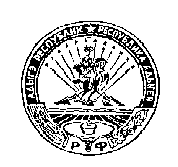   АДЫГЭ РЕСПУБЛИК	          РЕСПУБЛИКА АДЫГЕЯКОЩХЬАБЛЭ РАЙОН                                                                         КОШЕХАБЛЬСКИЙ РАЙОНМУНИЦИПАЛЬНЭ ОБРАЗОВАНИЕУ                                                  АДМИНИСТРАЦИЯ«БЛЭЩЭПСЫНЭ КЪОДЖЭ ПСЭУП1»                                        МУНИЦИПАЛЬНОГО ОБРАЗОВАНИЯ             ИАДМИНИСТРАЦИЕ                                       «БЛЕЧЕПСИНСКОЕ СЕЛЬСКОЕ ПОСЕЛЕНИЕ»        385431, къ. Блащэпсынэ,Лениным иур. 37                                                                           385431,а. Блечепсин, ул. Ленина 37                          тел. (факс)9-  94-30                                                                                                                         тел. (факс)9-94-30РЕШЕНИЕСОВЕТА  НАРОДНЫХ ДЕПУТАТОВ МУНИЦИПАЛЬНОГО ОБРАЗОВАНИЯ «БЛЕЧЕПСИНСКОЕ СЕЛЬСКОЕ ПОСЕЛЕНИЕ»19.02. 2015г.                                         №98                                 а.БлечепсинОб утверждении  Положения«О порядке присвоения  звания «Почетный житель аула Блечепсин»Рассмотрев представленное главой  муниципального образования «Блечепсинское сельское поселение» предложение о принятии Положения «О порядке присвоения звания «Почетный житель а. Блечепсин», Совет народных депутатов МО «Блечепсинское сельское поселение»                                                           РЕШИЛ:1.Утвердить  Положение  «О   порядке присвоения звания «Почетный житель аула Блечепсин»  согласно приложению  №1 .2.Настоящее решение обнародовать путем размещения на информационном стенде в администрации поселения. 3.Настоящее решение вступает в силу со дня его подписания. 4.Контроль над исполнением настоящего решения возложить  на заместителя главы администрации поселения  Р.Г. Хаткова.Глава муниципального образования«Блечепсинское сельское поселение»                                        Ю.М.ШовгеновПриложение №1 к решению  СНД МО "Блечепсинское сельское поселение"                                                               от   «    »       2015г.  №_________   Положение о  порядке присвоения звания«Почетный житель аула Блечепсин»           Звание "Почетный житель аула Блечепсин (далее - звание "Почетный житель") присваивается  в целях признания заслуг гражданина перед населением  Блечепсинского сельского поселения (далее - муниципальное образование), поощрение личной деятельности,  направленной на пользу муниципального образования, обеспечение его благополучия и процветания.1.Звание "Почетный житель" может быть присвоено: - лицам, проявившим себя в общественной, культурной, хозяйственной и благотворительной деятельности на территории  муниципального образования;- лицам, внесшим большой вклад в развитие муниципального образования в иных областях;- лицам, совершившим мужественные поступки на территории муниципального         образования.2.Звание "Почетный житель" присваивается решением Совета народных депутатов муниципального образования "Блечепсинское  сельское поселение" (далее - Совет народных депутатов). Звание "Почетный житель" не может присваиваться более одного раза.3. Звание "Почетный житель" не может присваиваться лицам, имеющим неснятую или непогашенную судимость.4.В течение года может быть присвоено не более двум  гражданам поселения  звание "Почетный житель".5.Предложения о присвоении звания "Почетный житель" вносится главе администрации муниципального образования  "Блечепсинское сельское поселение":- организациями всех форм собственности, осуществляющими свою деятельность на территории муниципального образования,- гражданами, проживающими на территории муниципального образования, в количестве не менее 20 человек,- общественными объединениями,- органами исполнительной власти  муниципального образования,- религиозными организациями,- депутатами  Совета народных депутатов администрации МО "Блечепсинское сельское поселение".6.  Предложение организации подписывается его руководителем.7. Предложения граждан подписывается уполномоченными ими представителями. К предложению прилагается протокол собрание граждан, в котором приняло участие не менее 20 человек,  с указанием уполномоченных ими представителей, регистрационный лист граждан - участников  собрания, содержащий их паспортные данные с указанием их места жительства, а также подписи граждан.8. К ходатайству  о присвоении звания прилагаются:   - письмо - представление; фотографии;   - подробная биография претендента с приложениями документов, подтверждающих факты биографии, которые имеют значение для присвоения почетного звания;   - описание заслуг и достижений претендента с приложением подтверждающих их документов о производственной, научной, общественной деятельности кандидата; 9.По поручению главы муниципального образования администрация проводит проверку правильности оформления поданных предложений, а также запрашивает правоохранительные органы  об отсутствии у лица, чья кандидатура предлагается к присвоению звания "Почетный житель", неснятой или непогашенной судимости. 10.Предложение, поданное с нарушением требований настоящего Положения, возвращается его инициатору с указанием причины возврата.11.  Предложения о присвоении звания "Почетный житель" вносятся главе муниципального образования на рассмотрение Советом народных депутатов МО "Блечепсинское сельское поселение".12.  Предложения  о присвоении звания "Почетный житель" рассматривается Советом народных депутатов в порядке их поступления. Решение о присвоении звания "Почетный житель" принимается большинством голосов от общего числа избранных депутатов  и оформляется отдельным решением Совета народных депутатов МО "Блечепсинское сельское поселение".13.  Лицам, удостоенным звания "Почетный житель" вручается  свидетельство "Почетный житель". Вручение производится главой муниципального образования МО "Блечепсинское  сельское поселение" в торжественной обстановке, в присутствии депутатов.14.  Имена лиц, удостоенных звания "Почетный житель" вносятся в Книгу Почетных жителей муниципального образования, "Блечепсинское сельское поселение", которое  постоянно хранится у главы муниципального образования - председателя СНД муниципального образования "Блечепсинское сельское поселение". Информация о присвоении  звания "Почетный житель" публикуются в местной газете "Кошехабльские вести". Вместе с Книгой хранятся копии решений  Совета народных депутатов о присвоении звания "Почетный житель" и наградные листы.